Weightlifting & Fitness Club Nagold e.V.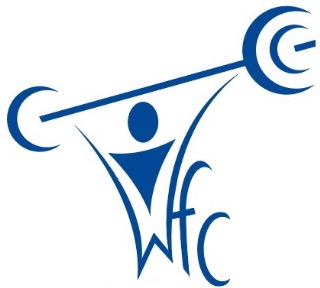 AufnahmeantragIch erkläre hiermit meinen Beitritt zum Verein und anerkenne dessen Satzung.Ich bin damit einverstanden, dass meine personenbezogenen Daten (Name, Anschrift, Geburtsdatum, Bankverbindung) vom WFC Nagold zur Erledigung des Vereins- und Sportbetriebes gespeichert, verarbeitet und genutzt werden. Die nähere Ausgestaltung des Umgangs mit personenbezogenen Daten ergibt sich aus §9 der Satzung und der Datenschutzordnung des Vereins.Bankeinzugsermächtigung (Bei Bankeinzug entfällt die Rechnungsgebühr)Meinen Vereinsbeitrag dürfen Sie, jederzeit widerruflich, zu Lasten meines Kontos einziehen.BeitragsstrukturDatenschutzerklärungFalls mein Aufnahmeantrag angenommen wird und ich Mitglied des Vereins werde, bin ich mit der Erhebung, Verarbeitung (Speicherung, Änderung, Übermittlung) oder Nutzung meiner Personenbezogenen Daten im folgenden Umfang einverstanden:1. Der Verein erhebt, verarbeitet und nutzt personenbezogene Daten seiner Mitglieder mittels EDV zur Erfüllung seiner satzungsgemäßen Zwecke und Aufgaben, z. B. der Mitgliederverwaltung.Es handelt sich insbesondere um folgende Mitgliederdaten: Name, Anschrift, Bankverbindung, Telefonnummer (Festnetz oder Mobil), Email-Adressen, Geburtsdatum, Lizenzen sowie, Funktionen im Verein.2. Als Mitglied im Bundesverband deutscher Gewichtheber, Gewichtheberverband und Sportbünde ist der Verein verpflichtet, bestimmte personenbezogene Daten dorthin zu melden. Übermittelt werden Name und Alter der Mitglieder, Name der Vorstandsmitglieder mit Funktion, Anschrift, Telefonnummer und E-Mail-Adresse.3. Der Verein hat Versicherungen abgeschlossen oder schließt solche ab, aus denen er und/oder seine Mitglieder Leistungen beziehen können. Soweit dies zur Begründung, Durchführung oder Beendigung dieser Verträge erforderlich ist, übermittelt der Verein personenbezogene Daten seiner Mitglieder (Name, Adresse, Geburtsdatum oder Alter, Funktion(en) im Verein etc.) an das zuständige Versicherungsunternehmen.Der Verein stellt hierbei vertraglich sicher, dass der Empfänger die Daten ausschließlich dem Übermittlungszweck gemäß verwendet.4. Im Zusammenhang mit seinem Gewichtheberveranstaltungen, sowie anderen satzungsgemäßen Veranstaltungen veröffentlicht der Verein personenbezogene Daten und Fotos seiner Mitglieder in seiner Vereinszeitung sowie auf seiner Homepage und übermittelt Daten und Fotos zur Veröffentlichung an Printmedien.Dies betrifft u.a. Turnierergebnisse, Wahlergebnisse sowie bei sportlichen oder sonstigen Veranstaltungen anwesende Vorstandsmitglieder und sonstige Funktionäre (Trainer, Betreuer, etc.). Die Veröffentlichung/Übermittlung von Daten beschränkt sich dabei auf Namen, Vereins- und Abteilungszugehörigkeit, Funktion im Verein und – soweit aus sportlichen Gründen erforderlich – Alter und Geburtsjahrgang.Zustimmung Bestimmungsgemäße Veröffentlichung von Daten (Meldeliste, Wettkampfergebnisse usw.) Ein Mitglied kann jederzeit gegenüber dem Vorstand die abgegebene Einwilligung in die Veröffentlichung von Einzelfotos seiner Person widerrufen. Ab Zugang des Widerspruchs unterbleibt die Veröffentlichung/Übermittlung und der Verein entfernt vorhandene Fotos von seiner Homepage.EinzelmitgliedBei Familien, Paaren oder Alleinerziehenden:Bezugsperson: __________________Fördermitglied
(mindestens 40 €):__________ €Name, VornameGeburtsdatumStraße und HausnummerPostleitzahl und WohnortTelefonnummerMailadresseTelefonnummer (bei Minderjährigen zus. des gesetzlichen Vertreters)Mailadresse (bei Minderjährigen zus. des gesetzlichen Vertreters)KontoinhaberDatum und Unterschrift des Antragsstellers (gesetzlicher Vertreter)IBANBICKreditinstitutDatum und Unterschrift des Antragsstellers (gesetzlicher Vertreter)Aufnahmegebühr (einmalig, entfällt bei vorheriger VfL Nagold Mitgliedschaft)BeitragZutreffendes ankreuzen	als Einzelbeitritt als Aktiver20,00 €	als Familienbeitritt (nur 1x für die Bezugsperson)40,00 €Einzelbeiträge (jährlich)	Jugendliche unter 18 Jahre sowie Schüler, Studenten und Azubis75,00 €	Rentner und Pensionäre90,00 €	Aktive ab 18 Jahre110,00 €	Förderndes Mitglied (passives Mitglied, es entfällt die Aufnahmegebühr)ab 40,00 €Familienbeiträge (jährlich, Zahlung erfolgt nur 1x bei der Bezugsperson, nicht bei jeder Person):Familienbeiträge (jährlich, Zahlung erfolgt nur 1x bei der Bezugsperson, nicht bei jeder Person):Familienbeiträge (jährlich, Zahlung erfolgt nur 1x bei der Bezugsperson, nicht bei jeder Person):	Zwei Jugendliche 120,00 €___€	Zwei Personen (in allen Familienbeiträgen für jede weitere Person 30,00 €)140,00 €___€Sauna (jährlich)	Jugendliche unter 18 Jahre sowie Schüler, Studenten und Azubis30,00 €	Alle anderen Mitglieder60,00 €Nagold, denName, VornameUnterschrift des Antragsstellers (ggf. gesetzlicher Vertreter)